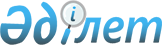 О внесении изменений в решение маслихата от 28 декабря 2020 года № 548 "О городском бюджете города Рудного на 2021-2023 годы"Решение маслихата города Рудного Костанайской области от 10 декабря 2021 года № 84. Зарегистрировано в Министерстве юстиции Республики Казахстан 20 декабря 2021 года № 25847
      Рудненский городской маслихат РЕШИЛ:
      1. Внести в решение маслихата "О городском бюджете города Рудного на 2021-2023 годы" от 28 декабря 2020 года № 548 (зарегистрированное в Реестре государственной регистрации нормативных правовых актов под № 9666), следующие изменения:
      пункт 1 указанного решения изложить в новой редакции:
      "1. Утвердить бюджет города Рудного на 2021-2023 годы согласно приложениям 1, 2 и 3 соответственно, в том числе на 2021 год в следующих объемах:
      1) доходы – 26 602 734,7 тысячи тенге, в том числе по:
      налоговым поступлениям – 22 802 926,0 тысяч тенге;
      неналоговым поступлениям – 50 295,1 тысяча тенге;
      поступлениям от продажи основного капитала – 72 158,0 тысяч тенге;
      поступлениям трансфертов 3 677 355,6 тысячи тенге;
      2) затраты – 27 512 716,6 тысячи тенге;
      3) чистое бюджетное кредитование – 0,0 тысяч тенге;
      4) сальдо по операциям с финансовыми активами – 940 470,9 тысячи тенге:
      приобретение финансовых активов – 940 470,9 тысячи тенге;
      5) дефицит (профицит) бюджета – -1 850 452,8 тысячи тенге;
      6) финансирование дефицита (использование профицита) бюджета – 1 850 452,8 тысячи тенге.";
      приложение 1 к указанному решению изложить в новой редакции согласно приложению, к настоящему решению.
      2. Настоящее решение вводится в действие с 1 января 2021 года. Городской бюджет города Рудного на 2021 год
					© 2012. РГП на ПХВ «Институт законодательства и правовой информации Республики Казахстан» Министерства юстиции Республики Казахстан
				
      Секретарь городского маслихата 

С. Байгужин
Приложениек решению маслихатаот 10 декабря 2021 года№ 84Приложение 1к решению маслихатаот 28 декабря 2020 года№ 548
Категория
Категория
Категория
Категория
Категория
Сумма, тысяч тенге
Класс
Класс
Класс
Сумма, тысяч тенге
Подкласс
Подкласс
Сумма, тысяч тенге
Наименование
Сумма, тысяч тенге
I. Доходы 
26 602 734,7
1
1
Налоговые поступления
22 802 926,0
01
Подоходный налог
12 523 492,0
1
Корпоративный подоходный налог
6 056 598,0
2
Индивидуальный подоходный налог
6 466 894,0
03
Социальный налог
5 059 090,0
1
Социальный налог
5 059 090,0
04
Hалоги на собственность
1 089 535,0
1
Hалоги на имущество
807 494,0
3
Земельный налог
12 562,0
4
Hалог на транспортные средства
269 479,0
05
Внутренние налоги на товары, работы и услуги
4 107 573,0
2
Акцизы
3 232 313,0
3
Поступления за использование природных и других ресурсов
785 305,0
4
Сборы за ведение предпринимательской и профессиональной деятельности
89 955,0
08
Обязательные платежи, взимаемые за совершение юридически значимых действий и (или) выдачу документов уполномоченными на то государственными органами или должностными лицами
23 236,0
1
Государственная пошлина
23 236,0
2
2
Неналоговые поступления
50 295,1
01
Доходы от государственной собственности
19 786,0
5
Доходы от аренды имущества, находящегося в государственной собственности
19 786,0
06
Прочие неналоговые поступления
30 509,1
1
Прочие неналоговые поступления
30 509,1
3
3
Поступления от продажи основного капитала
72 158,0
01
Продажа государственного имущества, закрепленного за государственными учреждениями
32 528,0
1
Продажа государственного имущества, закрепленного за государственными учреждениями
32 528,0
03
Продажа земли и нематериальных активов
39 630,0
1
Продажа земли
20 867,0
2
Продажа нематериальных активов
18 763,0
4
4
Поступления трансфертов
3 677 355,6
01
Трансферты из нижестоящих органов государственного управления
2,8
3
Трансферты из бюджетов городов районного значения, сел, поселков, сельских округов
2,8
02
Трансферты из вышестоящих органов государственного управления
3 677 352,8
2
Трансферты из областного бюджета
3 677 352,8
Функциональная группа
Функциональная группа
Функциональная группа
Функциональная группа
Функциональная группа
Сумма, тысяч тенге
Функциональная подгруппа
Функциональная подгруппа
Функциональная подгруппа
Функциональная подгруппа
Сумма, тысяч тенге
Администратор бюджетных программ
Администратор бюджетных программ
Администратор бюджетных программ
Сумма, тысяч тенге
Программа
Программа
Сумма, тысяч тенге
Наименование
Сумма, тысяч тенге
II. Затраты
27 512 716,6
01
Государственные услуги общего характера
597 596,0
1
Представительные, исполнительные и другие органы, выполняющие общие функции государственного управления
309 502,6
112
Аппарат маслихата района (города областного значения)
30 039,0
001
Услуги по обеспечению деятельности маслихата района (города областного значения)
30 007,1
003
Капитальные расходы государственного органа
31,9
122
Аппарат акима района (города областного значения)
279 463,6
001
Услуги по обеспечению деятельности акима района (города областного значения)
214 778,3
003
Капитальные расходы государственного органа
48 176,3
113
Целевые текущие трансферты нижестоящим бюджетам
16 509,0
2
Финансовая деятельность
57 641,4
452
Отдел финансов района (города областного значения)
57 641,4
001
Услуги по реализации государственной политики в области исполнения бюджета и управления коммунальной собственностью района (города областного значения)
51 195,0
003
Проведение оценки имущества в целях налогообложения
5 837,4
010
Приватизация, управление коммунальным имуществом, постприватизационная деятельность и регулирование споров, связанных с этим 
609,0
5
Планирование и статистическая деятельность
34 420,0
453
Отдел экономики и бюджетного планирования района (города областного значения)
34 420,0
001
Услуги по реализации государственной политики в области формирования и развития экономической политики, системы государственного планирования
34 420,0
9
Прочие государственные услуги общего характера
196 032,0
458
Отдел жилищно-коммунального хозяйства, пассажирского транспорта и автомобильных дорог района (города областного значения)
196 032,0
001
Услуги по реализации государственной политики на местном уровне в области жилищно-коммунального хозяйства, пассажирского транспорта и автомобильных дорог 
68 944,8
113
Целевые текущие трансферты нижестоящим бюджетам
127 087,2
02
Оборона
29 127,1
1
Военные нужды
29 127,1
122
Аппарат акима района (города областного значения)
29 127,1
005
Мероприятия в рамках исполнения всеобщей воинской обязанности
29 127,1
03
Общественный порядок, безопасность, правовая, судебная, уголовно-исполнительная деятельность
46 343,0
9
Прочие услуги в области общественного порядка и безопасности
46 343,0
458
Отдел жилищно-коммунального хозяйства, пассажирского транспорта и автомобильных дорог района (города областного значения)
46 343,0
021
Обеспечение безопасности дорожного движения в населенных пунктах
46 343,0
06
Социальная помощь и социальное обеспечение
1 644 805,0
1
Социальное обеспечение
157 853,0
451
Отдел занятости и социальных программ района (города областного значения)
157 853,0
005
Государственная адресная социальная помощь
157 853,0
2
Социальная помощь
1 235 003,3
451
Отдел занятости и социальных программ района (города областного значения)
1 235 003,3
002
Программа занятости
341 510,5
006
Оказание жилищной помощи
3 223,0
007
Социальная помощь отдельным категориям нуждающихся граждан по решениям местных представительных органов
123 722,0
010
Материальное обеспечение детей-инвалидов, воспитывающихся и обучающихся на дому
10 683,0
013
Социальная адаптация лиц, не имеющих определенного местожительства
146 590,0
015
Территориальные центры социального обслуживания пенсионеров и инвалидов
357 510,5
017
Обеспечение нуждающихся инвалидов протезно-ортопедическими, сурдотехническими и тифлотехническими средствами, специальными средствами передвижения, обязательными гигиеническими средствами, а также предоставление услуг санаторно-курортного лечения, специалиста жестового языка, индивидуальных помощников в соответствии с индивидуальной программой реабилитации инвалида
186 558,3
023
Обеспечение деятельности центров занятости населения
65 206,0
9
Прочие услуги в области социальной помощи и социального обеспечения
251 948,7
451
Отдел занятости и социальных программ района (города областного значения)
251 948,7
001
Услуги по реализации государственной политики на местном уровне в области обеспечения занятости и реализации социальных программ для населения
120 490,1
011
Оплата услуг по зачислению, выплате и доставке пособий и других социальных выплат
1 927,0
021
Капитальные расходы государственного органа
705,2
028
Услуги лицам из групп риска, попавшим в сложную ситуацию вследствие насилия или угрозы насилия
9 696,8
050
Обеспечение прав и улучшение качества жизни инвалидов в Республике Казахстан
79 928,0
054
Размещение государственного социального заказа в неправительственных организациях
13 826,0
067
Капитальные расходы подведомственных государственных учреждений и организаций
25 375,6
07
Жилищно-коммунальное хозяйство
4 993 105,9
1
Жилищное хозяйство
3 401 177,3
458
Отдел жилищно-коммунального хозяйства, пассажирского транспорта и автомобильных дорог района (города областного значения)
295 324,5
003
Организация сохранения государственного жилищного фонда
50 284,5
004
Обеспечение жильем отдельных категорий граждан
245 040,0
467
Отдел строительства района (города областного значения)
3 082 643,4
003
Проектирование и (или) строительство, реконструкция жилья коммунального жилищного фонда
2 158 423,4
004
Проектирование, развитие и (или) обустройство инженерно-коммуникационной инфраструктуры
924 220,0
479
Отдел жилищной инспекции района (города областного значения)
23 209,4
001
Услуги по реализации государственной политики на местном уровне в области жилищного фонда
23 209,4
2
Коммунальное хозяйство
938 782,3
458
Отдел жилищно-коммунального хозяйства, пассажирского транспорта и автомобильных дорог района (города областного значения)
68 261,3
012
Функционирование системы водоснабжения и водоотведения
13 375,0
027
Организация эксплуатации сетей газификации, находящихся в коммунальной собственности районов (городов областного значения)
30,7
029
Развитие системы водоснабжения и водоотведения 
54 855,6
467
Отдел строительства района (города областного значения)
870 521,0
006
Развитие системы водоснабжения и водоотведения
870 521,0
3
Благоустройство населенных пунктов
653 146,3
458
Отдел жилищно-коммунального хозяйства, пассажирского транспорта и автомобильных дорог района (города областного значения)
653 146,3
015
Освещение улиц в населенных пунктах
467 043,0
016
Обеспечение санитарии населенных пунктов
20 000,0
017
Содержание мест захоронений и захоронение безродных
1 400,0
018
Благоустройство и озеленение населенных пунктов
164 703,3
08
Культура, спорт, туризм и информационное пространство
800 293,9
1
Деятельность в области культуры
202 258,0
455
Отдел культуры и развития языков района (города областного значения)
202 258,0
003
Поддержка культурно-досуговой работы
202 258,0
2
Спорт
236 660,6
465
Отдел физической культуры и спорта района (города областного значения)
208 553,4
001
Услуги по реализации государственной политики на местном уровне в сфере физической культуры и спорта
17 706,0
005
Развитие массового спорта и национальных видов спорта 
173 247,6
006
Проведение спортивных соревнований на районном (города областного значения) уровне
12 099,8
032
Капитальные расходы подведомственных государственных учреждений и организаций
5 500,0
467
Отдел строительства района (города областного значения)
28 107,2
008
Развитие объектов спорта
28 107,2
3
Информационное пространство
234 444,3
455
Отдел культуры и развития языков района (города областного значения)
172 993,0
006
Функционирование районных (городских) библиотек
137 829,2
007
Развитие государственного языка и других языков народа Казахстана
35 163,8
456
Отдел внутренней политики района (города областного значения)
61 451,3
002
Услуги по проведению государственной информационной политики
61 451,3
9
Прочие услуги по организации культуры, спорта, туризма и информационного пространства
126 931,0
455
Отдел культуры и развития языков района (города областного значения)
51 838,2
001
Услуги по реализации государственной политики на местном уровне в области развития языков и культуры
20 308,2
032
Капитальные расходы подведомственных государственных учреждений и организаций
3 000,0
113
Целевые текущие трансферты нижестоящим бюджетам
28 530,0
456
Отдел внутренней политики района (города областного значения)
75 092,8
001
Услуги по реализации государственной политики на местном уровне в области информации, укрепления государственности и формирования социального оптимизма граждан
34 630,0
003
Реализация мероприятий в сфере молодежной политики
34 023,8
032
Капитальные расходы подведомственных государственных учреждений и организаций
6 439,0
10
Сельское, водное, лесное, рыбное хозяйство, особо охраняемые природные территории, охрана окружающей среды и животного мира, земельные отношения
43 870,9
1
Сельское хозяйство
14 099,0
462
Отдел сельского хозяйства района (города областного значения)
14 099,0
001
Услуги по реализации государственной политики на местном уровне в сфере сельского хозяйства
14 066,8
006
Капитальные расходы государственного органа
32,2
6
Земельные отношения
29 771,9
463
Отдел земельных отношений района (города областного значения)
29 771,9
001
Услуги по реализации государственной политики в области регулирования земельных отношений на территории района (города областного значения)
28 791,3
007
Капитальные расходы государственного органа
980,6
11
Промышленность, архитектурная, градостроительная и строительная деятельность
66 874,0
2
Архитектурная, градостроительная и строительная деятельность
66 874,0
467
Отдел строительства района (города областного значения)
46 744,3
001
Услуги по реализации государственной политики на местном уровне в области строительства
46 744,3
468
Отдел архитектуры и градостроительства района (города областного значения)
20 129,7
001
Услуги по реализации государственной политики в области архитектуры и градостроительства на местном уровне
19 172,5
004
Капитальные расходы государственного органа
957,2
12
Транспорт и коммуникации
926 537,9
1
Автомобильный транспорт
926 537,9
458
Отдел жилищно-коммунального хозяйства, пассажирского транспорта и автомобильных дорог района (города областного значения)
926 537,9
023
Обеспечение функционирования автомобильных дорог
773 720,0
045
Капитальный и средний ремонт автомобильных дорог районного значения и улиц населенных пунктов
152 817,9
13
Прочие
798 137,7
3
Поддержка предпринимательской деятельности и защита конкуренции
43 137,7
467
Отдел строительства района (города областного значения)
24 650,0
026
Развитие индустриальной инфраструктуры в рамках Единой программы поддержки и развития бизнеса "Дорожная карта бизнеса-2025"
24 650,0
469
Отдел предпринимательства района (города областного значения)
18 487,7
001
Услуги по реализации государственной политики на местном уровне в области развития предпринимательства
18 487,7
9
Прочие
755 000,0
452
Отдел финансов района (города областного значения)
755 000,0
012
Резерв местного исполнительного органа района (города областного значения) 
755 000,0
14
Обслуживание долга
66 792,3
1
Обслуживание долга
66 792,3
452
Отдел финансов района (города областного значения)
66 792,3
013
Обслуживание долга местных исполнительных органов по выплате вознаграждений и иных платежей по займам из областного бюджета
66 792,3
15
Трансферты
17 499 232,9
1
Трансферты
17 499 232,9
452
Отдел финансов района (города областного значения)
17 499 232,9
006
Возврат неиспользованных (недоиспользованных) целевых трансфертов
55,9
007
Бюджетные изъятия
11 433 973,0
024
Целевые текущие трансферты из нижестоящего бюджета на компенсацию потерь вышестоящего бюджета в связи с изменением законодательства
5 968 970,0
038
Субвенции
86 234,0
039
Целевые текущие трансферты из вышестоящего бюджета на компенсацию потерь нижестоящих бюджетов в связи с изменением законодательства
10 000,0
III. Чистое бюджетное кредитование
0,0
IV. Сальдо по операциям с финансовыми активами
940 470,9
Приобретение финансовых активов
940 470,9
13
Прочие
940 470,9
9
Прочие
940 470,9
458
Отдел жилищно-коммунального хозяйства, пассажирского транспорта и автомобильных дорог района (города областного значения)
940 470,9
065
Формирование или увеличение уставного капитала юридических лиц
940 470,9
V. Дефицит (профицит) бюджета
-1 850 452,8
VI. Финансирование дефицита (использование профицита) бюджета
1 850 452,8